+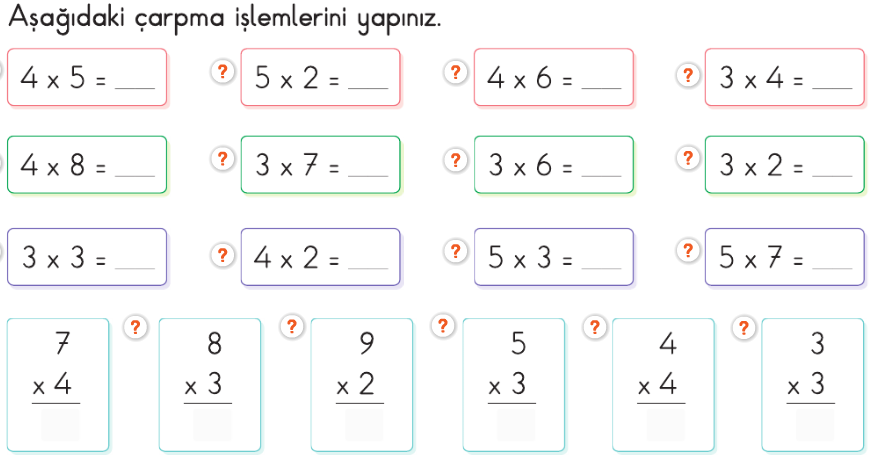 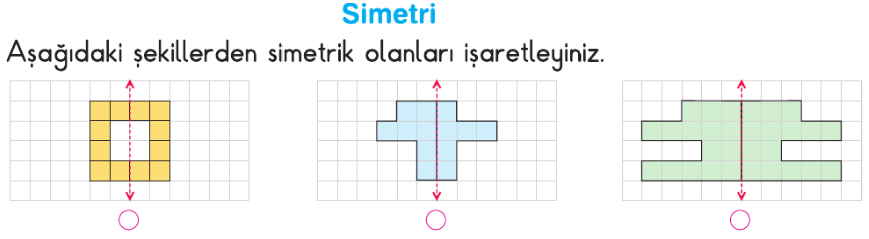 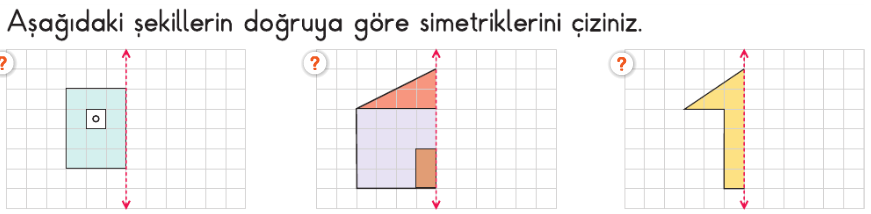 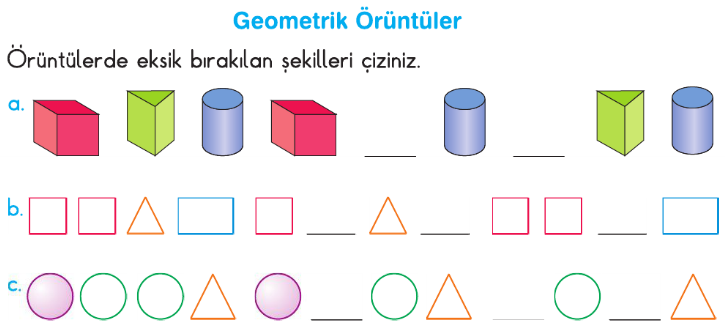 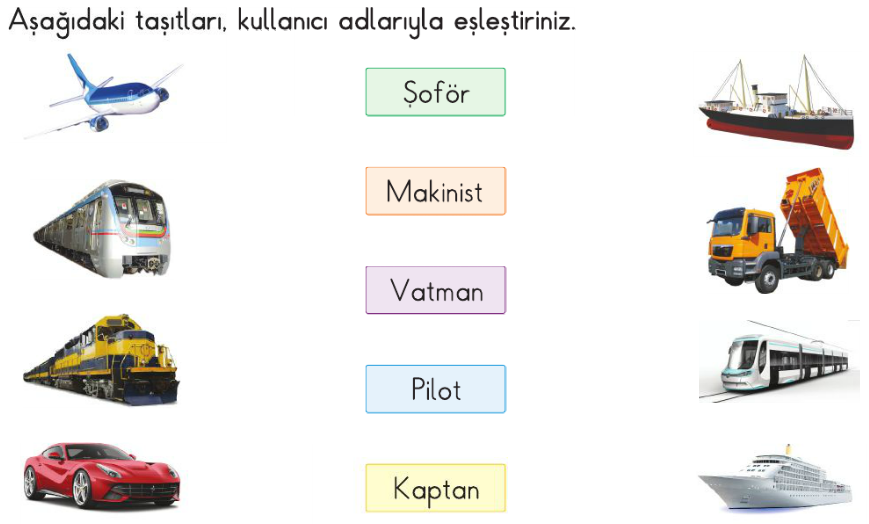 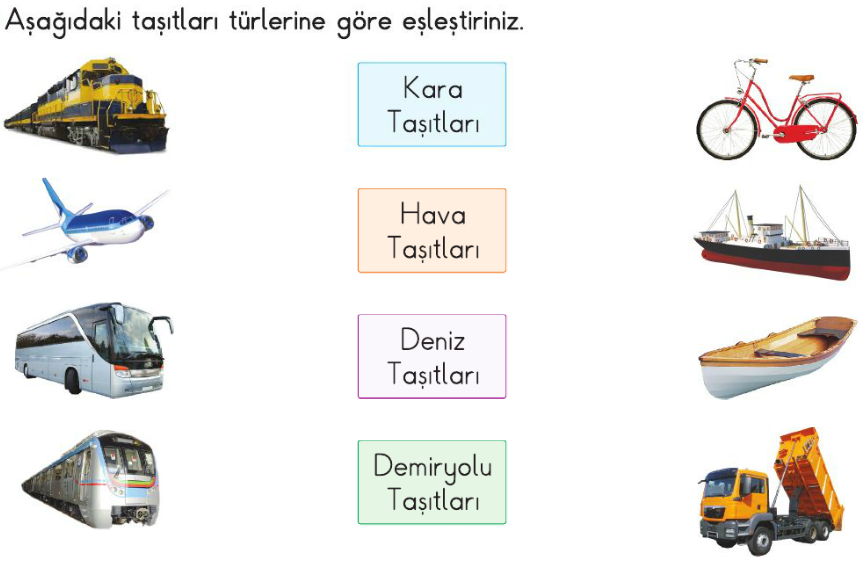 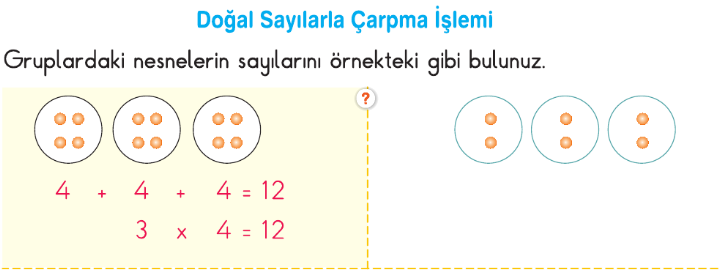 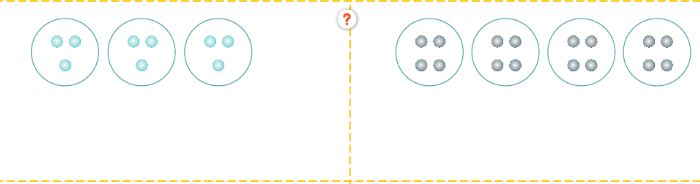 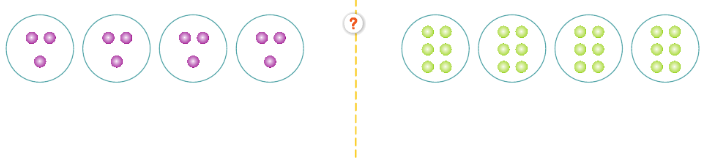 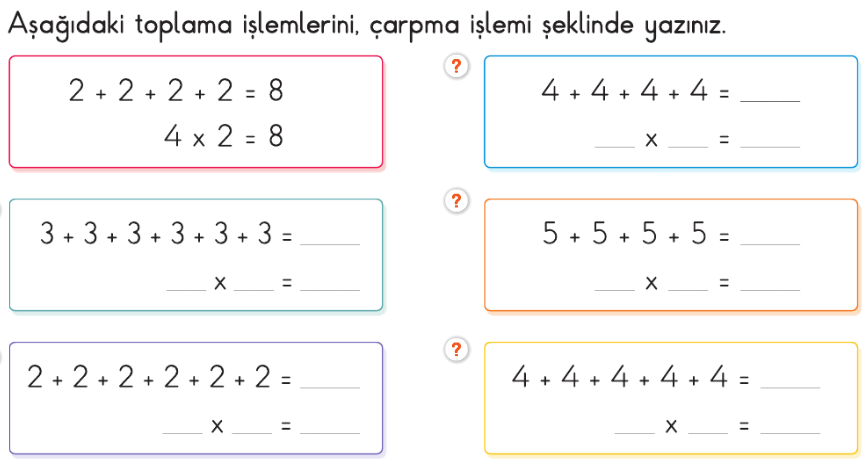 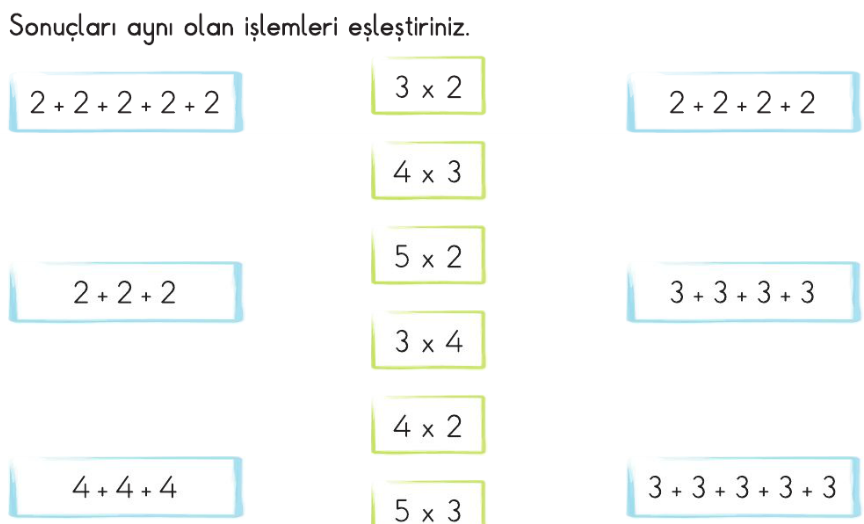 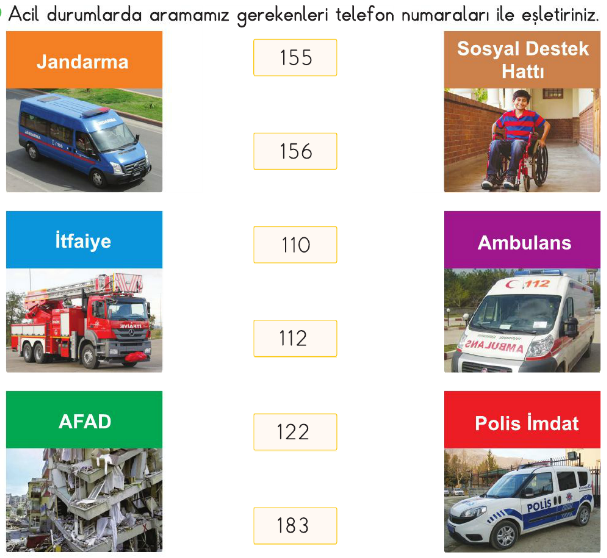 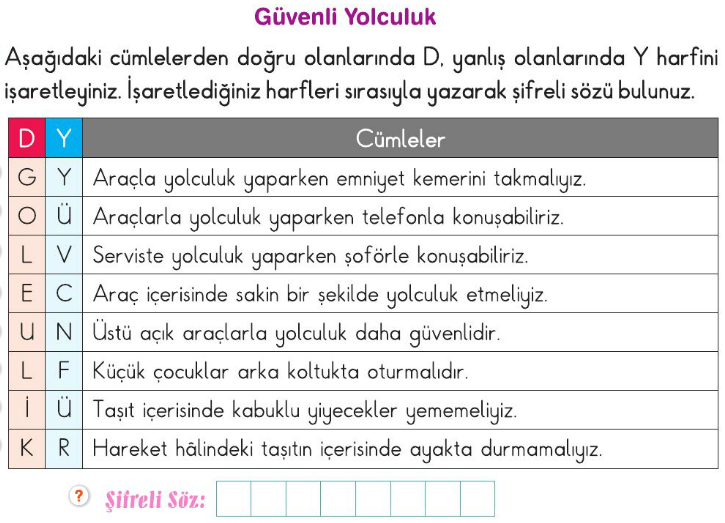 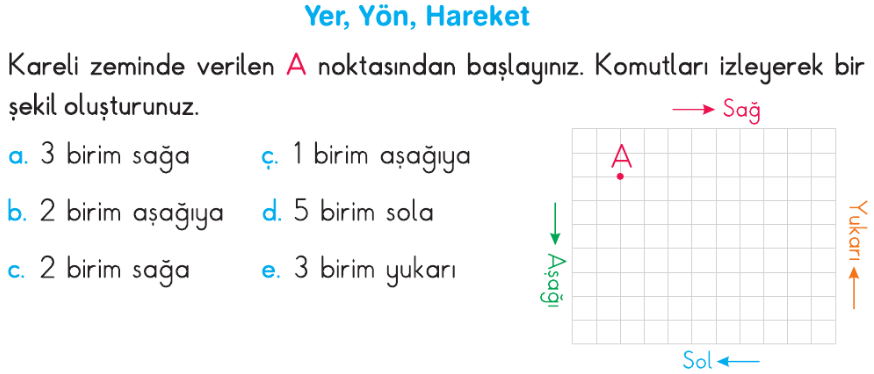 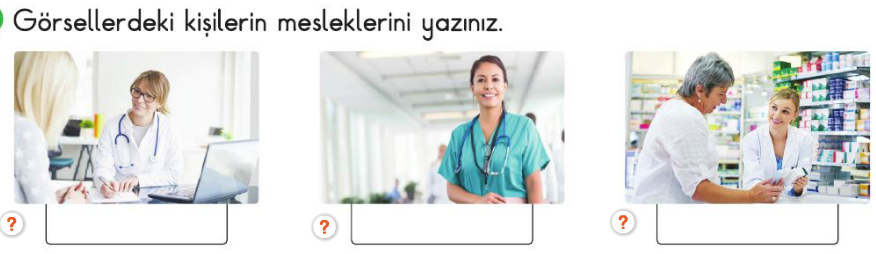 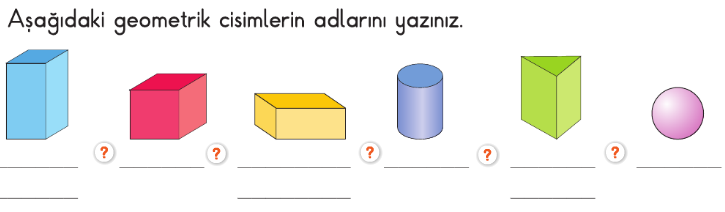 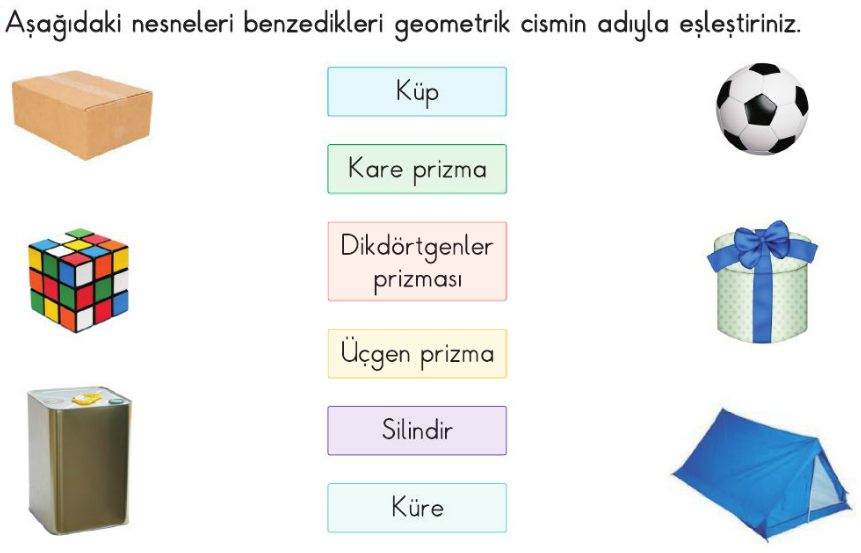 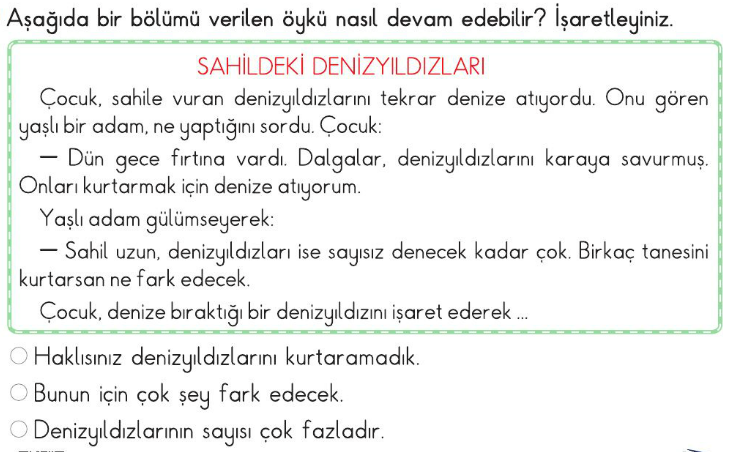 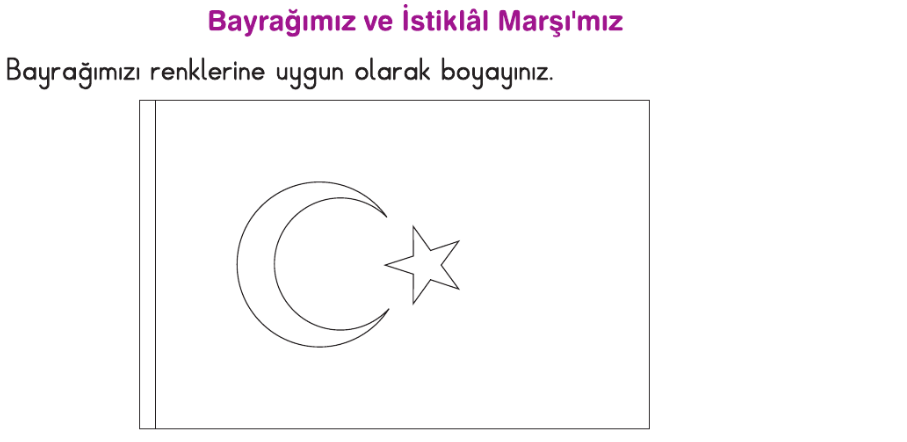 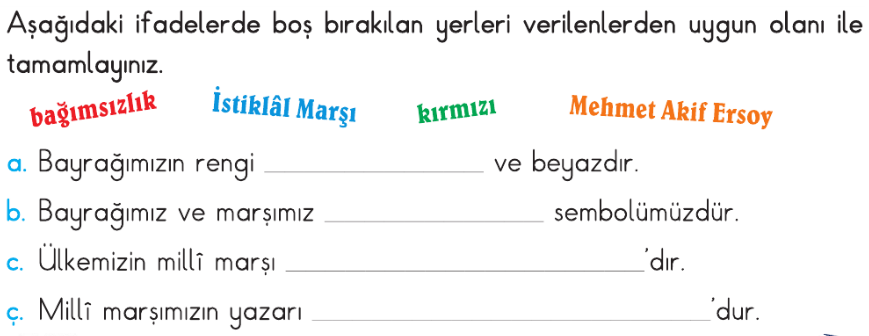 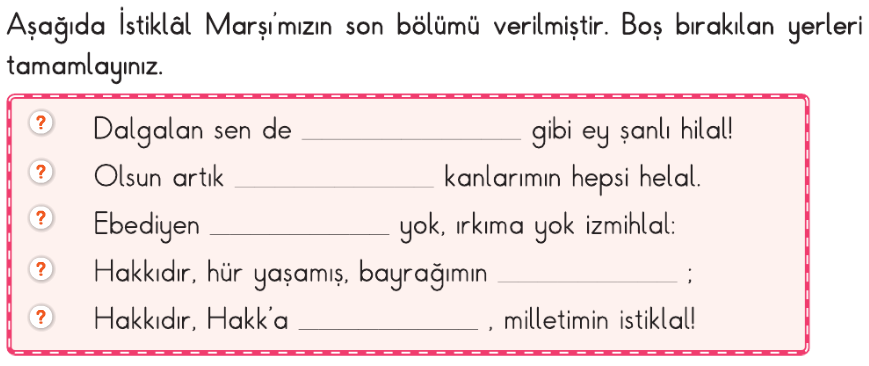 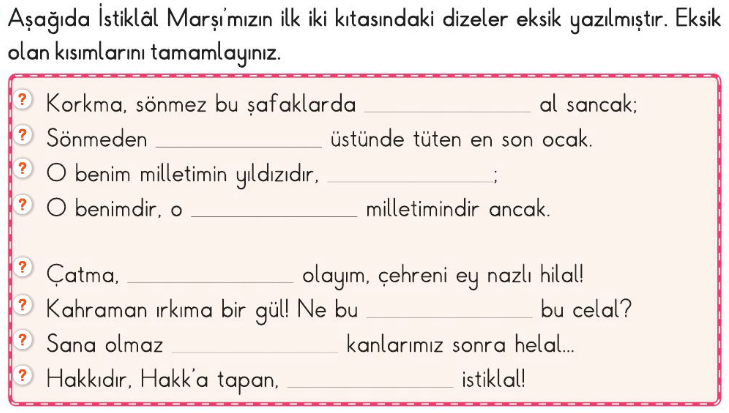 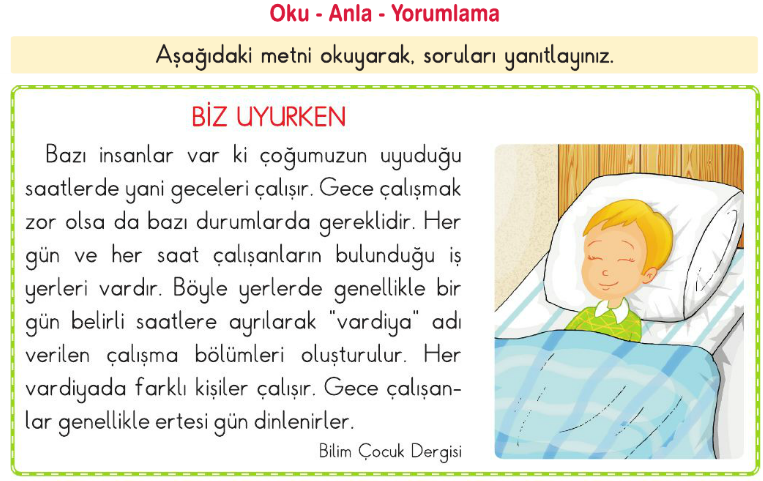 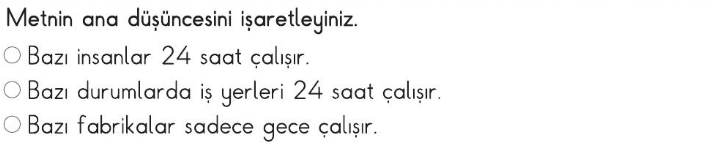 